Los precios son por habitación y noche, con desayuno/s e IVA incluidos.  Precio sujeto a disponibilidad en el momento de efectuar la reserva.Los siguientes datos son los que aparecerán en la factura final que se le enviará por e-mail al cliente. La factura será emitida una vez recibido el pago.Pago mediante tarjeta de crédito (por favor indique tipo)Master Card/Euro Card   Visa   American Express   Diners Club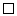 Con mi firma declaro haber leído y aceptado las condiciones mencionadas.						 944 421 045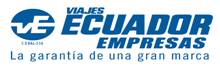 upv-ehu@globalia.comFORMULARIO DE RESERVA DE HOTELJORNADA CADEP (SOSTENIBILIDAD Y PREVENCION DE RIESGOS)Bilbao 30 y 31 de Octubre de 2014HOTELDISTANCIA a      Bizkaia AretoaDoble uso individualDobleMarcarHESPERIA ZUBIALDE ****1,5 Km60,50 €70,40 €ZENIT BILBAO ***1,7 km65,97 €Desayuno NO incluidoHESPERIA BILBAO ****1,2 Km71,50 €81,40 €MELIA BILBAO *****350 m99,00 €109,00 €NH VILLA DE BILBAO ****1,1 Km71,50 €81,40 €Fecha llegada: 00/10/2014Fecha salida:00/10/2014Fecha salida:00/10/2014Fecha salida:00/10/2014Tipo de habitación:            individualdoble uso individualdobleNúmero de noches           00Número de noches           00X 00,00 (tarifa )=          00,00 €00,00 (tarifa )=          00,00 €00,00 (tarifa )=          00,00 €00,00 (tarifa )=          00,00 €00,00 (tarifa )=          00,00 €CONTACTO DEL SOLICITANTECONTACTO DEL SOLICITANTECONTACTO DEL SOLICITANTECONTACTO DEL SOLICITANTECONTACTO DEL SOLICITANTECONTACTO DEL SOLICITANTECONTACTO DEL SOLICITANTECONTACTO DEL SOLICITANTECONTACTO DEL SOLICITANTECONTACTO DEL SOLICITANTECONTACTO DEL SOLICITANTECONTACTO DEL SOLICITANTECONTACTO DEL SOLICITANTENombre / Universidad: Apellidos: DNI / CIF: Dirección: CP: Ciudad: País: Teléfono de contacto (fijo, mv…): E-mail:  OPCIONES DE PAGONúmero de tarjeta:    Caducidad: 00  / 00                        Titular de la tarjeta como conste en la misma : Firma del titular:  